Третье воскресенье ноября –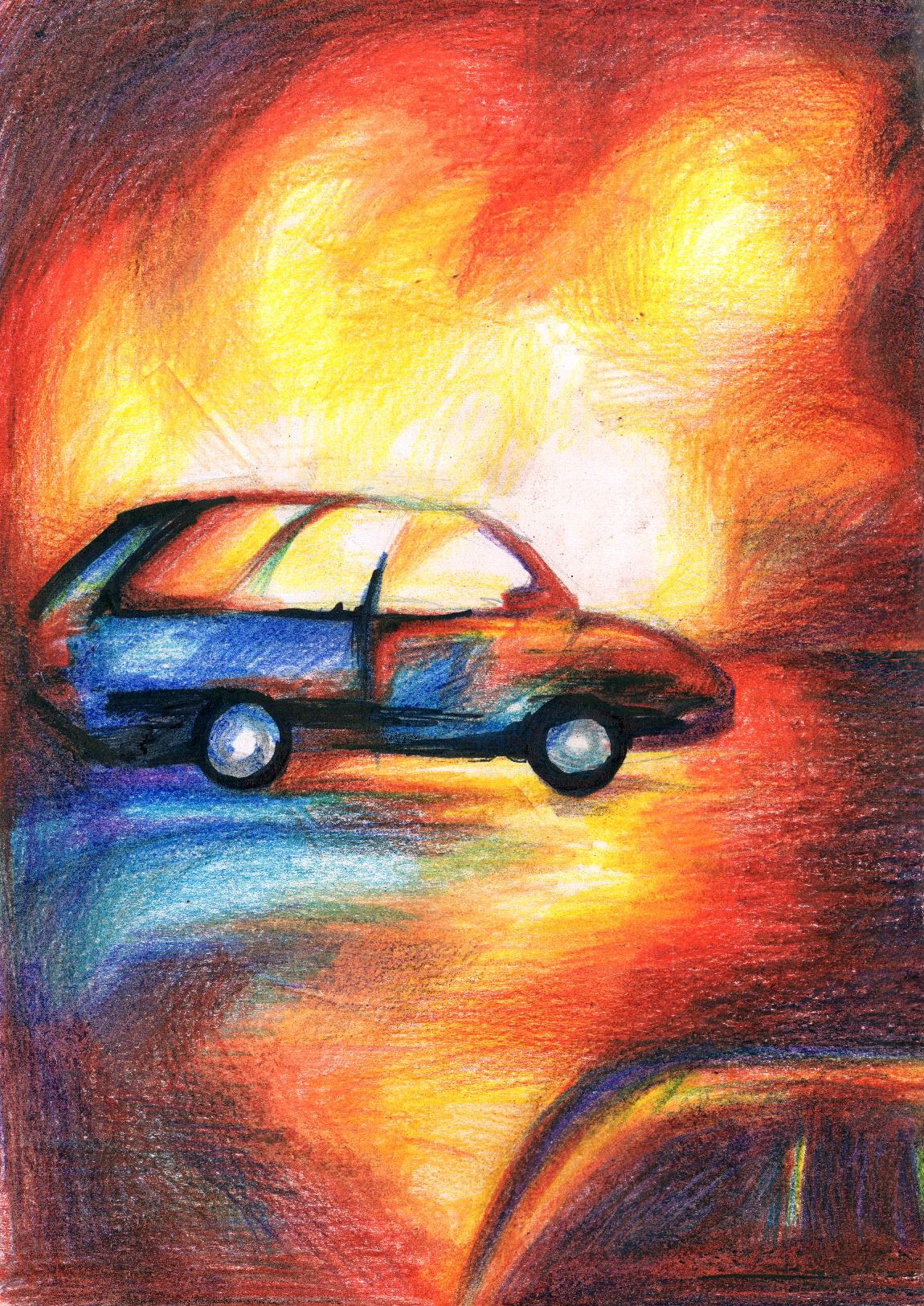  Всемирный день памяти жертв дорожно-транспортных происшествий.	Она яркая, неповторимая и удивительная, она такая одна – ЖИЗНЬ. Часто, поддаваясь ритму мегаполиса, мы забываем о ее ценности. Спешка, мы бежим куда-то…нужно везде успеть…события, встречи, заботы…семья, работа…мы торопимся, многое не замечаем на своем пути…Водители, пешеходы!В День памяти жертв ДТП, вспомните тех, кого уже нет рядом,кто погиб на дороге.Берегите жизни…свои и чужие.ОГИБДД УМВД России по Центральному району Санкт-ПетербургаРисунок «Письмо водителю» гимназия №190 Центрального районаСанкт-Петербурга